Продавец в сеть быстрого питания GIPPOот 95 000 до 135 000 KZT на руки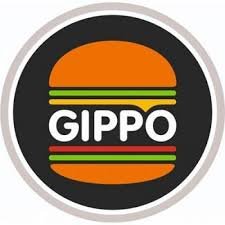 АлматыТребуемый опыт работы: 1–3 годаПолная занятость, сменный графикВ сеть быстрого питания GIPPO требуются Продавцы в круглосуточные торговые павильоныТребования:Опыт работы в сфере обслуживанияВыпускники колледжей, ВУЗов и специалисты с опытом работыУмение работать в командеОтветственностьВежливостьУсловия:Обучение за счет компанииПолная занятость, сменный графикГрафик сменный 2/2; оплата от 95 000 тенгеГрафик сменный 5/2; оплата от 135 000 тенгеГрафик сменный 2/5; оплата от 54 000 тенгеРежим работы 07:30-19:30/ 19:30-07:30Стабильная заработная платаЕжедневная компенсация за обед и затраты на дорогу 1250 тенгеДружный коллективВозможность карьерного ростаТрудоустройство согласно ТК РКОбязанности:Приготовление продукции Gippo по стандарту компанииСоблюдение всех Стандартов и Правил компанииПоддерживать чистоту и порядок на рабочем местеМы ждем Вас в нашу дружную команду!Ключевые навыкиУмение работать в коллективеКонтактная информацияДуйсенбекова Айжан Газизовна+7 (747) 5429105Посмотреть 1200 резюме, подходящих к этой ваканси